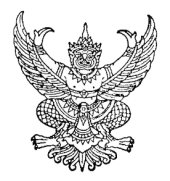 ประกาศสำนักงานเขตพื้นที่การศึกษาประถมศึกษาศรีสะเกษ เขต ๑เรื่อง  ผู้ผ่านการคัดเลือกเพื่อจ้างเป็นครูผู้ทรงคุณค่าแห่งแผ่นดิน  ตามโครงการขับเคลื่อนการพัฒนาการศึกษา ประจำปีงบประมาณ พ.ศ. ๒๕๖๒  (เพิ่มเติม)สังกัดสำนักงานเขตพื้นที่การศึกษาประถมศึกษาศรีสะเกษ เขต ๑..........................................................		ตามประกาศสำนักงานเขตพื้นที่การศึกษาประถมศึกษาศรีสะเกษ เขต ๑  ลงวันที่  ๖  พฤศจิกายน  ๒๕๖๑ เรื่อง  รับสมัครบุคคลเพื่อจ้างเป็นครูผู้ทรงคุณค่าแห่งแผ่นดิน ตามโครงการขับเคลื่อนการพัฒนาการศึกษาประจำปีงบประมาณ พ.ศ. ๒๕๖๒  สังกัดสำนักงานเขตพื้นที่การศึกษาประถมศึกษาศรีสะเกษ เขต ๑ (เพิ่มเติม) จำนวน ๔ อัตรา  โดยรับสมัครระหว่างวันที่  ๖-๗ พฤศจิกายน ๒๕๖๑ นั้น		บัดนี้การดำเนินการคัดเลือก (สัมภาษณ์)  ได้เสร็จสิ้นแล้ว  สำนักงานเขตพื้นที่การศึกษาประถมศึกษาศรีสะเกษ เขต ๑  จึงขอให้ผู้ได้รับการคัดเลือกในลำดับที่ ๑  ไปรายงานตัวเพื่อจัดทำสัญญาจ้างในวันที่ ๙ พฤศจิกายน ๒๕๖๑  เวลา ๐๘.๓๐ น.  ณ  กลุ่มบริหารงานบุคคล  สำนักงานเขตพื้นที่การศึกษาประถมศึกษาศรีสะเกษ เขต ๑               โดยจัดเตรียมเอกสารประกอบการจัดทำสัญญาจ้าง  จำนวน ๔ ชุดดังนี้สำเนาบัตรประจำตัวเจ้าหน้าที่ของรัฐ (บัตรบำนาญ)สำเนาทะเบียนบ้านสำเนาปริญญาบัตร  และระเบียนแสดงผลการเรียน (ปริญญาตรี)สำเนาใบอนุญาตประกอบวิชาชีพ  ที่ยังไม่หมดอายุ  		อนึ่ง  ผู้ทีได้รับการจ้างเพื่อเป็นอัตราจ้างครูผู้ทรงคุณค่าแห่งแผ่นดิน  ตามโครงการขับเคลื่อนพัฒนาการศึกษา  ในกรณีระหว่างปีงบประมาณการจ้าง  หากปรากฏว่าผู้ได้รับการจ้างเป็นผู้ขาดคุณสมบัติตามที่กำหนด  หรือมีความรู้ความสามารถความประพฤติไม่เหมาะสม  ผู้มีอำนาจในการจ้างอาจสั่งเลิกจ้างโดยไม่มีเงื่อนไขและจะไม่มีสิทธิ์เรียกร้องใด ๆ ทั้งสิ้น		จึงประกาศให้ทราบโดยทั่วกันประกาศ ณ วันที่  ๘  พฤศจิกายน พ.ศ. ๒๕๖๑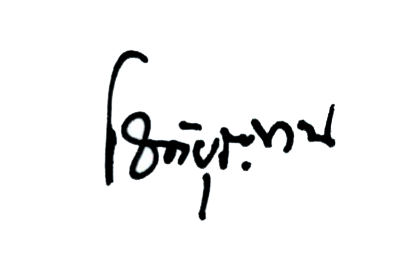  (นายโชติ  บุญทน)รองผู้อำนวยการสำนักงานเขตพื้นที่การศึกษาประถมศึกษาศรีสะเกษ เขต ๑ ปฏิบัติราชการแทนผู้อำนวยการสำนักงานเขตพื้นที่การศึกษาประถมศึกษาศรีสะเกษ เขต ๑บัญชีรายชื่อผู้ผ่านการคัดเลือกเพื่อจ้างเป็นครูผู้ทรงคุณค่าแห่งแผ่นดินตามโครงการขับเคลื่อนการพัฒนาการศึกษาที่ยั่งยืน  ปีงบประมาณ พ.ศ. ๒๕๖๒ (เพิ่มเติม)(แนบท้ายประกาศสำนักงานเขตพื้นที่การศึกษาประถมศึกษาศรีสะเกษ เขต ๑ ลงวันที่ ๘ พฤศจิกายน ๒๕๖๑)ลำดับที่ชื่อสถานศึกษาลำดับที่ได้รับคัดเลือกผู้ได้รับคัดเลือกหมายเหตุ๑โรงเรียนบ้านจอมวิทยา1๒นางวิมพ์วิภา  พลอินทร์นายประจวบ  อ่อนช้อย๒โรงเรียนบ้านไทยบวกแต้บวกเตย1นางสุนันทา  บาอินทร์๓โรงเรียนบ้านทุ่งน้อย1นางปริศนา  พลงาม๔โรงเรียนบ้านร่องสะอาด1๒๓นางมยุรี  ช่วงสำโรงนายสดใส  พรมตานายบุญสุข  โลนุช